 Intertribal Transportation Association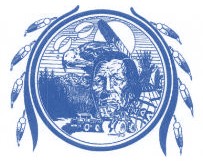 2023 ITA March Meeting MinutesMarch 23, 2023 10:00 a.m. (PST) 	10:00 AM	I.  Welcome		Mary Beth, President				II.  Reviewed Agenda/Revisions							Motion made to put TTAP update after the Treasurer’s Report 					Motion by:  Richard Rolland					Second by:  Lorraine Leslie					All approved, 0 opposed, motion carries 				III.  Approval Minutes:  2022 Annual Meeting & February 16, 2023		Motion to approve 2022 Annual Meeting Minutes	Motion by:  Richard Rolland	Second by:  Sheri Bozic	All approved, 0 opposed, motion carries	Motion to approve February 16, 2023 Minutes	Motion by:  Gerry Hope	Second by:  Richard Rolland	All approved, 0 opposed, motion carries				IV.  Treasurer Report: 	Lorraine Leslie		27 paid memberships, Mary Beth Submitted ITA Non-Profit Annual Report w/fee with State of Montana.					Motion to accept Treasurer’s Report					Motion by: Twyla Blanchard	Second by: Richard Rolland	All approved, 0 opposed, motion carriesV.  TTAP Input/Update					TTAP Center in Midwest Region went to the University of WisconsinVI.  Governance Committee Update		Gerry Hope      	NCAI update; Working on future Transp Bill, will have monthly Gov Committee meetings to work through a draft; TTAP Delivery; Ensure Tribes involved with RR, FAA, and others; Byron mentioned Asset Mgnt: need system plus need access to equipment.	Motion for language received	Motion by:  Sheri Bozic	Second by:  Richard Rolland	All approved, 0 opposed, motion carriesVII.  Mid-Year Meeting (NTICC & ITA)	Mary Beth        	Will be held at NTTIC in Anchorage, Alaska Sept. 24th- 28th	$50 from Registration at NTICC will go to ITA.  All attendee’s will be ‘honorary members’ for remaining of ITA FY (November 30)VIII.  Annual Meeting Location         	Instead of 2 ½ day meeting, during annual meeting it was requested to have 3 full days.          	Annual Meeting can focus on Governance but will discuss further.          	Motion to support President Clark for outreach of hotels for Annual Mtg. 	Motion by:  Twyla Blanchard	Second by:  Brandon McIntyre	All approved, 0 opposed, motion carriesIX.  Other Items/Announcements         	Tribal Transportation Training at Glenpool, OK  April 24-26	TTPCC at Mescalero Apache, NM  May 2 - 4	ATNI at Cda Tribe, Worley Idaho May 7 - 11	NW BIA Transportation Symposium at Airway Heights, Spokane May 16-18		NRTAP South Carolina December 4 - 7				X.  Closing				      	Next meeting will be April 20, 2023 at 10am (PDT)				       	Motion to adjourn at 11:14 am PST				       	Motion by:  HollyAnna LittleBull				       	Second by:  Gerry Hope				       	All approved, 0 opposed, motion carries